             ҠАРАР                                                                           РЕШЕНИЕ    Об отмене решения Совета сельского поселения Ирсаевский сельсовет от 30.03.2015 г. № 304 «Об утверждении Правил землепользования и застройки сельского поселения Ирсаевский сельсовет муниципального района Республики Башкортостан»	Рассмотрев представление прокурора Мишкинского района от 12 мая 2016 года № 85-2016 года «Об устранении нарушений законодательства о государственном кадастре недвижимости», Совет сельского поселения Ирсаевский сельсоветРЕШИЛ	1. Решение Совета сельского поселения Ирсаевский сельсовет от  30.03.2015 г. № 304 «Об утверждении Правил землепользования и застройки сельского поселения Ирсаевский сельсовет муниципального района Республики Башкортостан» отменить и принять в новой редакции.4. Обнародовать настоящее решение на информационном стенде администрации сельского поселения Ирсаевский сельсовет по адресу: д.Ирсаево, ул.Школьная, д.2 и на официальном сайте муниципального района Мишкинский район.	5. Контроль за исполнением данного решения возложить на комиссию Совета по развитию предпринимательства, земельным вопросам, благоустройству и экологии.Глава сельского поселенияИрсаевский сельсовет     муниципального районаМишкинский районРеспублики Башкортостан                                                           А.И.Андриянова д.Ирсаево 30 ноября 2016 года№ 87           БАШҠОРТОСТАН РЕСПУБЛИКАҺЫМИШКӘ  РАЙОНЫМУНИЦИПАЛЬ РАЙОНЫНЫҢИРСАЙ АУЫЛ СОВЕТЫАУЫЛ БИЛӘМӘҺЕСОВЕТЫИрсай ауылы, Мәктәп урамы, 2Тел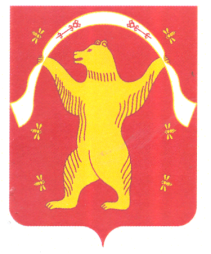 РЕСПУБЛИКА БАШКОРТОСТАНСОВЕТСЕЛЬСКОГО ПОСЕЛЕНИЯИРСАЕВСКИЙ СЕЛЬСОВЕТМУНИЦИПАЛЬНОГО РАЙОНАМИШКИНСКИЙ РАЙОН452344, д. Ирсаево, улица Школьная, 2Тел:2-37-47, 2-37-22